Republic of the Philippines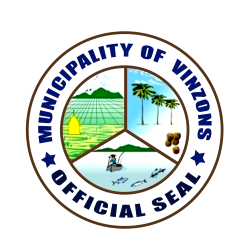 Province of Camarines NorteMUNICIPALITY OF VINZONS       hrmo_lguvinzons09202016@yahoo.com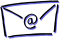       (054) 212-5079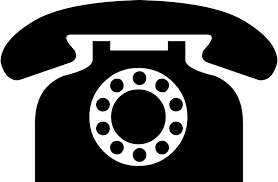 APPLICATION FOR MONETIZATION OF ACCUMULATED LEAVE CREDITS(Guidelines and Documentary Requirements at the back)GUIDELINES:Officials and employees who have accumulated fifteen (15) days of vacation leave credits shall be allowed to monetize a minimum of ten (10) days; provided, that at least five (5) days is retained after monetization and provided further that a maximum of thirty (30) days may be monetized in a given year.Monetization of 50% or more of the accumulated leave credits may be allowed for valid and justifiable reasons such as:Health, medical and hospital needs of the employee and the immediate members of his/her family;Financial aid and assistance brought about by force majeure events such as calamities, typhoons, fire, earthquake and accidents that affect the life, limb and property of the employee and his/her immediate family;Educational needs of the employee and the immediate members of his/her family;Payment of mortgages and loans which were entered into for the benefit or which inured to the benefit of the employee and his/her immediate family;In cases of extreme financial needs of the employee or his/her immediate family where the present sources of income are not enough to fulfill basic needs such as food, shelter and clothing;Other analogous cases as may be determined by the Commission.	The monetization of 50% or more of the accumulated leave credits shall be upon the favorable recommendation of the agency head and subject to availability of funds.DOCUMENTARY REQUIREMENTSIn addition to the duly accomplished form, applications for monetization of more than ten (10) days shall also submit the following:Written request stating any of the reasons enumerated above;Clinical abstract/medical procedures to be undertaken in case of health, medical and hospital needs;Barangay certification, in case of need for financial assistance brought about by calamities, typhoon, fire, etc.;School assessment/official receipts in case of educational needs;Demand letter or statement of account, in case of need for payment of mortgages and loans.OFFICE/AGENCYNAME   (Last)                                        (First)                                             (Middle)NAME   (Last)                                        (First)                                             (Middle)NAME   (Last)                                        (First)                                             (Middle)NAME   (Last)                                        (First)                                             (Middle)DATE OF FILINGPOSITIONPOSITIONSALARY GRADEMONTHLY SALARYDETAILS OF APPLICATIONDETAILS OF APPLICATIONDETAILS OF APPLICATIONDETAILS OF APPLICATIONDETAILS OF APPLICATIONNATURE OF APPLICATION Ten (10) days 50% of accumulated leave credits More than ten (10) days but below 50% of accumulated leave credits      Specify the number of days: _______________________NATURE OF APPLICATION Ten (10) days 50% of accumulated leave credits More than ten (10) days but below 50% of accumulated leave credits      Specify the number of days: _______________________REASON       Health/medical/hospital needs       Educational Purpose       Others (Please specify): __________________________            _____________________________________________For the benefit of _____________________________________, who is/are immediate member/s of the family* of the applicant.     *Immediate member of the family – spouse, children, parents for married employees and brother or sister and parents for single employees.___________________________________Signature of Applicant over Printed NameREASON       Health/medical/hospital needs       Educational Purpose       Others (Please specify): __________________________            _____________________________________________For the benefit of _____________________________________, who is/are immediate member/s of the family* of the applicant.     *Immediate member of the family – spouse, children, parents for married employees and brother or sister and parents for single employees.___________________________________Signature of Applicant over Printed NameREASON       Health/medical/hospital needs       Educational Purpose       Others (Please specify): __________________________            _____________________________________________For the benefit of _____________________________________, who is/are immediate member/s of the family* of the applicant.     *Immediate member of the family – spouse, children, parents for married employees and brother or sister and parents for single employees.___________________________________Signature of Applicant over Printed NameSUPPORTING DOCUMENTS for Items 2 and 3                 Medical Certificate/Records                 School Assessment                 Official Receipt                Others (Please specify): ___________________________                      _____________________________________________Evaluated by:MYLENE V. BISMONTE, LPTAdministrative Officer VSUPPORTING DOCUMENTS for Items 2 and 3                 Medical Certificate/Records                 School Assessment                 Official Receipt                Others (Please specify): ___________________________                      _____________________________________________Evaluated by:MYLENE V. BISMONTE, LPTAdministrative Officer VREASON       Health/medical/hospital needs       Educational Purpose       Others (Please specify): __________________________            _____________________________________________For the benefit of _____________________________________, who is/are immediate member/s of the family* of the applicant.     *Immediate member of the family – spouse, children, parents for married employees and brother or sister and parents for single employees.___________________________________Signature of Applicant over Printed NameREASON       Health/medical/hospital needs       Educational Purpose       Others (Please specify): __________________________            _____________________________________________For the benefit of _____________________________________, who is/are immediate member/s of the family* of the applicant.     *Immediate member of the family – spouse, children, parents for married employees and brother or sister and parents for single employees.___________________________________Signature of Applicant over Printed NameREASON       Health/medical/hospital needs       Educational Purpose       Others (Please specify): __________________________            _____________________________________________For the benefit of _____________________________________, who is/are immediate member/s of the family* of the applicant.     *Immediate member of the family – spouse, children, parents for married employees and brother or sister and parents for single employees.___________________________________Signature of Applicant over Printed NameTO BE FILLED-UP BY HRMOTO BE FILLED-UP BY HRMOTO BE FILLED-UP BY HRMOTO BE FILLED-UP BY HRMOTO BE FILLED-UP BY HRMOCERTIFICATION OF LEAVE CREDITSas of __________________________________________________PROCESSED BY:MYLENE V. BISMONTE, LPT                         ______________________      Administrative Officer V                                               DateCERTIFICATION OF LEAVE CREDITSas of __________________________________________________PROCESSED BY:MYLENE V. BISMONTE, LPT                         ______________________      Administrative Officer V                                               DateCORRESPONDING MONEY VALUE:No. of leave credits           Monthly Salary             0.0481927          =  to be monetized                                                Constant Factor               TOTAL                                 Reviewed by:MYLENE V. BISMONTE, LPTAdministrative Officer VCORRESPONDING MONEY VALUE:No. of leave credits           Monthly Salary             0.0481927          =  to be monetized                                                Constant Factor               TOTAL                                 Reviewed by:MYLENE V. BISMONTE, LPTAdministrative Officer VCORRESPONDING MONEY VALUE:No. of leave credits           Monthly Salary             0.0481927          =  to be monetized                                                Constant Factor               TOTAL                                 Reviewed by:MYLENE V. BISMONTE, LPTAdministrative Officer VDETAILS OF ACTION ON APPLICATIONDETAILS OF ACTION ON APPLICATIONDETAILS OF ACTION ON APPLICATIONDETAILS OF ACTION ON APPLICATIONDETAILS OF ACTION ON APPLICATIONCERTIFICATION OF AVAILABILITY OF FUNDS           Amount: PhP___________________________________LEONILO P. PAJARIN, CPA, LlBMunicipal AccountantCERTIFICATION OF AVAILABILITY OF FUNDS           Amount: PhP___________________________________LEONILO P. PAJARIN, CPA, LlBMunicipal AccountantAPPROVAL       Approval       Disapproval due to ______________________________            _____________________________________________ELEANOR F. SEGUNDO, MDMunicipal MayorAPPROVAL       Approval       Disapproval due to ______________________________            _____________________________________________ELEANOR F. SEGUNDO, MDMunicipal MayorAPPROVAL       Approval       Disapproval due to ______________________________            _____________________________________________ELEANOR F. SEGUNDO, MDMunicipal Mayor